Міністерство освіти і науки УкраїниПРИКАРПАТСЬКИЙ НАЦІОНАЛЬНИЙ УНІВЕРСИТЕТ ІМ. В. СТЕФАНИКА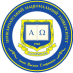 Інститут післядипломної освіти та довузівської підготовки Кафедра управління та бізнес-адміністрування ПРОГРАМА ПЕДАГОГІЧНОЇ ПРАКТИКИ ЗДОБУВАЧІВ ТРЕТЬОГО ОСВІТНЬО-НАУКОВОГО РІВНЯПІДГОТОВКИ ДОКТОРА ФІЛОСОФІЇ (PHD)   “ЗАТВЕРДЖУЮ”							Проректор _______________________“____”____________________ 2021 р.Освітня програма Публічне управління та адмініструванняСпеціальність 281 Публічне управління та адмініструванняГалузь знань 28 Публічне управління та адмініструванняІвано-Франківськ – 2021 рік1. ЗАГАЛЬНІ ПОЛОЖЕННЯПедагогічна практика в системі вищої освіти здобувачів третього освітньо-наукового рівня підготовки доктора філософії (Phd) – це один із етапів професійної підготовки здобувачів вищої освіти до науково-педагогічної діяльності, який спрямований на формування професійно-педагогічних компетентностей щодо здійснення освітнього процесу в закладах вищої освіти (далі – ЗВО).Робоча програма педагогічної практики здобувачів третього освітньо-наукового рівня підготовки доктора філософії (Phd) в Юридичному інституті ДВНЗ «Прикарпатський національний університет імені Василя Стефаника» (далі – Університет) визначає зміст і організаційно-методичні засади проходження педагогічної практики аспірантами.Робоча програма педагогічної практики здобувачів третього освітньо-наукового рівня підготовки доктора філософії (Phd) розроблена на основі Закону України «Про вищу освіту» № 1556-VII від 01.07.2014 р. (Редакція станом на 02.10.2021), відповідно до Постанови Кабінету Міністрів України «Про затвердження Порядку підготовки здобувачів вищої освіти ступеня доктора філософії та доктора наук у вищих навчальних закладах (наукових установах)» від 23.03.2016 р. № 261 (зі змінами згідно з Постановою КМУ № 283 від 03.04.2019 р.), з урахуванням Положення про організацію освітнього процесу в Університеті, освітньо-наукової програми підготовки здобувачів третього (освітньо-наукового) рівня підготовки доктора філософії (Phd) (далі – аспіранти) в Університеті.2. МЕТА ТА ЗАВДАННЯ ПЕДАГОГІЧНОЇ ПРАКТИКИМетою проходження педагогічної практики аспірантів є вироблення і закріплення педагогічних навичок, вдосконалення знань необхідних для роботи у ЗВО, формування системи компетентностей майбутніх науково-педагогічних працівників, здатних здійснювати аналітичне осмислення стану та перспектив розвитку сфери освіти (відповідної спеціальності), створювати та впроваджувати новий зміст освіти та новітні методики (технології) навчання та формування вмінь застосовувати отриманні знання та навички у навчально-виховному процесі під час виконання функції викладача.Основними завданнями педагогічної практики аспірантів спрямовані на формування в аспірантів компетентностей, пов’язаних зі здійсненням навчальної, методичної, наукової та організаційної роботи, а саме:поглиблення і розширення теоретичних знань аспірантів із спеціальних і психолого-педагогічних дисциплін, застосування їх у вирішенні конкретних педагогічних завдань під час практики; формування і розуміння теоретичних засад предметної галузі,  отриманих під час навчання в аспірантурі;формування психолого-педагогічних та методичних умінь викладання відповідних навчальних дисциплін у ЗВО;набуття досвіду проведення всіх форм організації освітнього процесу і видів навчальних занять в Університеті, застосування сучасних технологій і методик навчання;поглиблення та застосування фахових знань у розв’язанні конкретних педагогічних завдань практики;формування умінь професійного педагогічного спілкування зі студентською аудиторією;інтеграція науково-дослідної та педагогічної діяльності аспірантів;виховання досвіду викладацької роботи, морально-етичних якостей викладача ЗВО, індивідуального творчого стилю педагогічної діяльності, потреби в самоосвіті;розвиток професійно-педагогічних здібностей на основі досвід у практики.Додатковими завданнями педагогічної практики аспірантів є:отримання уявлень  про діяльність випускової кафедри на посаді   науково-педагогічного працівника у період проходження практики;впровадження результатів дисертаційного дослідження в  освітній процес;формування умінь моніторингових досліджень у галузі освіти;розвиток умінь у галузі формальної, неформальної і дуальної освіти;стимулювання самовдосконалення майбутніх фахівців.Процес проходження педагогічної практики, скерований на формування в аспірантів наступних компетентностей або їх елементів:Компетентності, пов’язані з проведенням навчальної роботи:здатність до проведення різних форм організації освітнього процесу (навчальних занять, самостійної роботи, практичної підготовки, контрольних заходів);здатність до організації і проведення різних видів навчальних занять (лекцій, практичних, семінарських, лабораторних, індивідуальних занять, консультацій).Компетентності, пов’язані зі здійсненням методичної роботи:здатність до педагогічного аналізу проведення різних форм організації освітнього процесу та різних видів навчальних занять;здатність до розробки навчально-методичного забезпечення різних форм організації освітнього процесу;здатність до використання сучасних освітніх технологій при проведенні різних видів навчальних занять.Компетентності, пов’язані зі здійсненням наукової роботи:поглиблення знань  зі спеціальності, за якою аспірант проводить дослідження;набуття універсальних навичок дослідника, зокрема усної та письмової презентації результатів власного наукового дослідження;здатність до застосування сучасних інформаційних технологій у науковій діяльності.Компетентності, пов’язані з проведенням організаційної роботи:здатність здійснювати різні види педагогічної комунікації, вибирати і конструювати зміст, форми, методи і засоби виховної, позааудиторної, профорієнтаційної роботи тощо;здатність до здійснення неформальної освіти зі здобувачами вищої освіти і формування у них мотивації та умінь.Очікувані результати навчання. Після проходження практики  аспіранти володіють компетенціями, які стосуються:розуміння документів, що регламентують і відображають зміст освіти у ЗВО;здатність розуміти і вміти застосовувати основні форми організації і основи планування освітнього процесу у закладах освіти;здібності до вибору та застосування сучасних форм і методів здійснення освітнього процесу, скерованого на формування компетентностей здобувачів освіти;здатні застосовувати дидактичні принципи проведення всіх видів навчальних занять у закладах освіти;форми і методи контролю результатів навчання здобувачів вищої освіти;види навчально-методичного забезпечення освітнього процесу і вимоги до них;форми і методи виховної (позааудиторної, профорієнтаційної) роботи з молоддю.Аспіранти мають знати:порядок навчально-методичної та наукової роботи кафедри, на якій проводиться практика; програмно-методичне забезпечення навчальної дисципліни, з якої будуть проводитися заняття; специфіку методики роботи викладачів; психологічні, вікові та індивідуальні особливості студентів групи, де будуть проводитися навчальні заняття, стан їх успішності; особливості організації та проведення науково-дослідної роботи студентів, інтереси й уподобання їх щодо виховної і позаудиторної роботи. Аспіранти мають уміти:визначати мету і завдання різних видів навчальних занять, добирати відповідний зміст, форми, методи і засоби освітньої взаємодії зі здобувачами вищої освіти;застосовувати різні форми і методи освітньої взаємодії, враховуючи специфіку спеціальності і рівень освіти, стимулюючи здобувачів вищої освіти до активної роботи на заняттях;застосовувати сучасні освітні технології, зокрема, інформаційно- комунікаційні та інтерактивні;взяти участь в обговоренні заняття своїх колег, написати аналіз (рецензію) цього заняття; розробляти навчально-методичні матеріали до курсу, що викладається;розробити розгорнутий план-конспект практичного (семінарського) або лабораторного заняття та лекції з навчальної дисципліни відповідно до робочої навчальної програми;здійснювати контроль знань і умінь здобувачів вищої освіти;правильно і ефективно провести заняття будь-якого виду з врахуванням особливостей аудиторії;організовувати різні форми виховної (позааудиторної, профорієнтаційної) роботи з молоддю.У робочих програмах педагогічної практики, враховуючи специфіку спеціальності та галузі знань, випускові кафедри мають конкретизувати завдання практики, перелік загальних і фахових компетентностей, знань та практичних умінь аспірантів.3. ОРГАНІЗАЦІЯ ПРОВЕДЕННЯ ПЕДАГОГІЧНОЇ ПРАКТИКИ3.1. Згідно з навчальним планом Університету педагогічна практика проводиться для аспірантів другого року навчання (IV семестр). Обсяг практики становить 3 кредити ЄКТС (90 год). Навчально-методична робота (підготовка до занять, методична робота, відвідування та аналіз занять, проведення консультацій тощо) становить 60 навчальних годин педагогічної практики. На аудиторне навантаження (читання лекцій, проведення семінарських, практичних, лабораторних занять) відводиться 60 навчальних годин загального часу педагогічної практики.3.2. Для аспірантів, зарахованих з посад науково-педагогічних працівників Університету, які мають педагогічний стаж або поєднують навчання з науково-педагогічною діяльністю, практика рішенням випускової кафедри може бути зарахована згідно з карткою навантаження аспіранта або звільняються від педагогічної практики з відповідним поданням на випускаючу кафедру довідки з місця роботи та звітної документації, передбаченої Робочою програмою педагогічної практики. На початковому етапі педагогічної практики аспірант повинен:з’ясувати функції, мету та завдання педагогічної практики;скласти індивідуальний план проходження педагогічної практики;ознайомитися з організаційною, навчально-методичною та науковою роботою випускової кафедри, нормативно-правовою базою, що регламентує організацію освітнього процесу в Університеті;відвідати заняття провідних викладачів випускової кафедри, наукового керівника та викладачів факультету (або інституту) в Університеті.На основному етапі педагогічної практики аспірант повинен:укласти розгорнуті плани-конспекти занять, обговорити їх з науковим керівником або керівником практики від випускової кафедри (керівником-методистом);підготувати необхідні методичні та дидактичні матеріали, технології для проведення занять;провести на належному науково-методичному рівні заняття відповідно до індивідуального плану під керівництвом наукового керівника або керівника практики від випускової кафедри;брати участь у засіданнях випускової кафедри, наукових семінарах (конференціях) чи інших науково-практичних заходах.На заключному етапі педагогічної практики аспірант повинен:підготувати звітні матеріали за підсумками проходження педагогічної практики і надати керівнику практики для перевірки та оцінювання;прозвітувати про проходження педагогічної практики на засіданні випускової кафедри та подати звіт у відділ аспірантури і докторантури.Організатором та базою проходження практики є факультет та випускова кафедра, за якою закріплений аспірант. База педагогічної практики створює для аспірантів належні організаційні та безпечні умови і надає їм методичну допомогу для набуття та вдосконалення навичок і вмінь навчально-методичної роботи.Загальне керівництво педагогічною практикою аспіранта покладено на керівника практики від інституту та завідувача випускової кафедри, за якою закріплений аспірант.Безпосереднє керівництво педагогічною практикою, науково-методичне консультування та контроль за проходженням практики аспіранта здійснює науковий керівник або керівник практики від випускової кафедри, який:добирає тематику занять та академічні групи для проведення педагогічної практики;надає методичну допомогу практиканту у плануванні та організації навчальної взаємодії (з питань навчально-методичного забезпечення проведення залікових занять, зокрема використання сучасних освітніх технологій; з питань підготовки і проведення заходу профорієнтаційного спрямування, позааудиторного заняття зі студентами або учнями; з питань оформлення документації);контролює роботу аспіранта, відвідує його заняття та інші види роботи зі здобувачами вищої освіти, здійснює заходи щодо усунення недоліків в організації педагогічної практики;оцінює роботу аспіранта і готує відгук про його навчально-методичну роботу під час проходження педагогічної практики.Науково-педагогічне і методичне консультування аспіранта під час проходження педагогічної практики здійснює консультант від випускової кафедри педагогіки, який консультує аспіранта:з питань навчально-методичного забезпечення проведення залікових занять, зокрема використання сучасних освітніх технологій;з питань підготовки і проведення заходу профорієнтаційного спрямування, позааудиторного заняття зі студентами або учнями;з питань оформлення документації.	3.7. Права та обов'язки аспіранта: право на вибір дисциплін для проведення аудиторних занять; право звертатися до наукового керівника (керівника-методиста), керівника педагогічної практики від інституту або завідувача випускової кафедри з усіх питань, які виникають під час проходження педагогічної практики; право вносити пропозиції науковому керівнику (керівнику-методисту), керівнику педагогічної практики від інституту або завідувачу випускової кафедри щодо вдосконалення організації проведення педагогічної практики; право відвідувати за період проходження педагогічної практики заняття завідувача випускової кафедри, наукового керівника, інших викладачів випускової кафедри чи Юридичного інституту в цілому з метою вивчення методики викладання навчальних дисциплін та ознайомлення з передовим педагогічним досвідом;обов'язок підпорядковуватися правилам внутрішнього трудового pозпорядку факультету, розпорядженням адміністрації, вказівкам завідувача випускової кафедри, наукового керівника та керівника педагогічної практики від інституту. У разі не виконання вимог, які висуваються аспіранту, він може бути відсторонений від проходження педагогічної практики.ЗМІСТ ПЕДАГОГІЧНОЇ ПРАКТИКИЗміст педагогічної практики аспірантів узгоджений із напрямами діяльності науково-педагогічних працівників: навчальною, методичною, науковою і організаційною.Навчальна робота аспірантів включає:підготовку та проведення на належному рівні не менше 10 лекційних занять у присутності наукового керівника (керівника-методиста), керівника практики або завідувача випускової кафедри;підготовку та проведення на належному рівні не менше 10 практичних (семінарських, лабораторних) занять у присутності наукового керівника (керівника-методиста), керівника практики або завідувача випускової кафедри;підбір і використання сучасних наочних матеріалів у процесі проведення навчальних занять (презентації, відеофільми, віртуальні екскурсії, віртуальні лабораторні роботи тощо);розробку і використання на заняттях інтерактивних форм роботи зі здобувачами вищої освіти, інших технологій навчання.Методична робота аспірантів включає:ознайомлення з організацією навчальної та методичної роботи випускової кафедри та факультету Університету;ознайомлення з освітньою програмою та робочим навчальним планом спеціальності;ознайомлення з навчально-методичним комплексом дисципліни (навчальна програма дисципліни, робоча програма навчальної дисципліни, теми і плани лекцій, практичних, семінарських, лабораторних занять, завдання для самостійної роботи, засоби контролю знань (для поточного і підсумкового контролю);ознайомлення з матеріалами методичного забезпечення вивчення навчальної дисципліни (підручники, навчальні посібники, тексти лекцій, інструктивно-методичні матеріали до практичних, семінарських, лабораторних занять, самостійної роботи);ознайомлення з тематикою курсових та кваліфікаційних робіт, інструктивно-методичними матеріалами до їх виконання, оформлення та захисту;відвідування навчальних занять (лекцій, практичних, семінарських, лабораторних, індивідуальних занять) завідувача випускової кафедри, наукового керівника (керівника-методиста), провідних фахівців кафедри та факультету, інших аспірантів та їх педагогічний аналіз;підбір і підготовку наочного матеріалу (презентацій, таблиць, малюнків, схем, препаратів, карток тощо);розробку завдань для поточного контролю знань здобувачів вищої освіти (тестів, запитань з повною відповіддю тощо);участь у методичній роботі кафедри;участь у скайп-конференціях, інтернет-конференціях освітнього спрямування за допомогою мережі Інтернет.Науково-педагогічна робота аспірантів включає такі види діяльності (вибір узгоджується з керівником практики (керівником-методистом)):участь у проведенні наукових семінарів, конференцій чи інших науково-практичних заходів випускової кафедри, факультету, Університету;участь у роботі випускової кафедри;участь у залученні здобувачів вищої освіти до наукової роботи, підготовці та проведенні засідання студентського наукового гуртка (товариства, проблемної  групи), конкурсу студентських наукових робіт;проведення моніторингового дослідження освітньої тематики.Організаційна робота аспірантів включає (один захід за вибором аспіранта):знайомство з системою виховної роботи Університету і факультету;знайомство з системою електронного навчання. Аналіз (розробка) лекції за темою дисертаційного дослідження;підготовку і проведення профорієнтаційного заходу згідно з планом роботи випускової кафедри чи факультету (один захід за вибором аспіранта).МЕТОДИЧНЕ ЗАБЕЗПЕЧЕННЯОсновну функцію науково-методичного забезпечення педагогічної практики виконують навчально-методичні комплекси відповідних дисциплін.З метою належного проведення педагогічної практики аспірантів на факультетах укладають інструктивно-методичні матеріали щодо проведення педагогічної практики аспірантів певної спеціальності як у паперовому, так і електронному вигляді.ЗВІТНА ДОКУМЕНТАЦІЯ ПЕДАГОГІЧНОЇ ПРАКТИКИ6.1. Після закінчення педагогічної практики аспірант зобов'язаний подати на відповідну кафедру факультету в паперовій папці наступну звітну документацію: 1) індивідуальний план проходження педагогічної практики (Додаток 1); 2) відгук-характеристика керівника практики (керівник-методиста);3) звіт про проходження педагогічної практики, що містить виклад проведеної під час педагогічної практики, зокрема: перелік проведених навчальних занять, методичної роботи, виховних (позааудиторних, профорієнтаційних) заходів практиканта, перелік відвіданих занять, науково- педагогічної та організаційної роботи (Додаток 2). До звіту додаються матеріали щодо виконання завдань педагогічної практики (розроблені плани-конспекти відкритих залікових занять (не менше однієї лекції, двох практичних, семінарських або лабораторних занять) та інші підготовлені аспірантом дидактичні матеріали, наочні засоби навчання (презентації), що ілюструють використання інформаційно комунікаційних та інтерактивних технологій під час проведення навчальних занять (кількість, назва, теми). Аналіз одного з відвіданих занять викладачів випускової кафедри чи факультету, інших аспірантів, завідувача випускової кафедри або керівника-методиста (лекції, практичного, семінарського, лабораторного заняття).6.2. Звітна документація педагогічної практики подається науковому керівнику (керівнику-методисту) в строки згідно з затвердженим індивідуальним планом проходження педагогічної практики. ЗАХИСТ ПЕДАГОГІЧНОЇ ПРАКТИКИ7.1. До захисту педагогічної практики допускаються здобувачі вищої освіти ступеня доктора філософії, які у повному обсязі виконали індивідуальний план педагогічної практики та подали на кафедру пакет звітної документації, передбачених Робочою програмою педагогічної практики. 7.2. Результати педагогічної практики та її захист оцінюються за 100-бальною шкалою з метою одержання еквівалентних оцінок за національною шкалою та за шкалою ЕCTS на підставі звітних документів, а також висновків, які відображені у відгуку-характеристиці наукового керівника (керівника- методиста).7.3. Підсумковий контроль з педагогічної практики відбувається у формі диференційованого заліку. Захист педагогічної практики здійснюється на засіданні випускової кафедри. При визначенні підсумкової оцінки враховуються результати оцінювання з усіх видів робіт аспіранта, передбачених Робочою програмою педагогічної практики (навчальної, методичної, науково-методичної, організаційної роботи).7.4. Звіт про проходження педагогічної практики, після її захисту, аспірант подає у відділ аспірантури та докторантури.7.5. Аспіранту, який не виконав індивідуальний план проходження педагогічної практики, отримав негативний відгук-характеристику наукового керівника (керівника-методиста) або незадовільну оцінку за результатами захисту, надається право її повторного проходження та захисту у встановленому розпорядженням дирекції факультету порядку.КРИТЕРІЇ ОЦІНЮВАННЯ РОБОТИ АСПІРАНТІВ8.1. Критерії оцінювання роботи аспірантів .І. Рівень науково-методичної підготовки:рівень фахових знань і методики викладання фахових дисциплін;знання теоретичних основ планування освітнього процесу, обліку та контролю знань та умінь студентів у ЗВО;знання нормативно-правової та службової документації, уміння працювати з науковими першоджерелами для вирішення завдань практики;обґрунтованість планування видів навчальних занять: усвідомлення освітніх цілей і завдань; доцільність змісту, форм і методів роботи зі студентами; творча інтерпретація інноваційних педагогічних технологій;оформлення навчально-методичних розробок занять і виховних заходів відповідно до дидактичних вимог;вміння цілеспрямовано спостерігати та аналізувати різні форми навчально-виховної роботи зі здобувачами вищої освіти;ґрунтовність самоаналізу (власної педагогічної діяльності) та аналізу роботи колег та науково-педагогічних працівників факультету.ІІ. Рівень сформованості системи професійно-педагогічних умінь і якість викладацько-педагогічної діяльності аспіранта:відповідність лекційних, практичних, семінарських, лабораторних, індивідуальних занять сучасним дидактичним вимогам до навчальних занять у ЗВО;володіння методикою організації та проведення різних видів занять та діяльності  зі студентами;ефективність застосування та творча інтерпретація інноваційних педагогічних технологій;якість підготовки, організації і проведення заходу профорієнтаційного спрямування.РЕКОМЕНДОВАНІ ДЖЕРЕЛА ТА ІНФОРМАЦІЙНІ РЕСУРСИЗаконодавчі і нормативні документиЗакон України «Про освіту».Закон України «Про вищу освіту».Про затвердження Концепції розвитку педагогічної освіти: Наказ МОН України від 16 липня 2018 р. № 776.Про особливості запровадження переліку галузей знань і спеціальностей, за якими здійснюється підготовка здобувачів вищої освіти, затвердженого постановою Кабінету Міністрів України від 29 квітня 2015 року № 266: Наказ МОН України від 06 листопада 2015 р. № 1151.Національна стратегія розвитку освіти в Україні на період до 2021 року: Указ Президента України від 25 червня 2013 р. № 344.Про затвердження Порядку підготовки здобувачів вищої освіти ступеня доктора філософії та доктора наук у вищих навчальних закладах (наукових установах): Постанови Кабінету Міністрів України від 23.03.2016 р. № 261.Про затвердження переліку галузей знань і спеціальностей, за якими здійснюється підготовка здобувачів вищої освіти: Постанова Кабінету Міністрів України від 29 квітня 2015 р. № 266.Інформаційні ресурсиhttp://mon.gov.ua http://onu.edu.ua http://prometheus.org.uaДОДАТОК 1ІНДИВІДУАЛЬНИЙ ГРАФІКпроходження педагогічної практикиаспіранта__________________________________                                               Науковий керівник_____________________________ДОДАТОК 2ДВНЗ “Прикарпатський національний університет імені Василя Стефаника” ЗВІТз педагогічної практики здобувача вищої освіти ступеня доктора філософії(кафедра)(спеціальність)(прізвище, ім’я, по батькові здобувача)Термін проходження педагогічної практики______		 Керівник педагогічної практики від кафедри_______________________________                                                                                                             (прізвище, ім’я, по батькові)Івано-Франківськ 20__Заліковий лист результатів педагогічної практикиаспіранта__________________________________кафедри___________________________________Оцінка________________________________Дата__________________________________Завідувач кафедри________________________________________________________________Зберігається на кафедріДОДАТОК 3Звіт про проходження педагогічної практики аспіранта________________________________________________________________________________(прізвище, ім’я та по батькові аспіранта)________________________________________________________________________________(цифр та назва спеціальності)Завідувач випускової кафедри_________________________________________________________Подається в аспірантуру№ з/пВид заняттяНазва дисципліниГрупаДата проведенняВідмітка про виконанняНавчальні заняття (50 балів)Навчальні заняття (50 балів)Навчальні заняття (50 балів)Навчальні заняття (50 балів)Навчальні заняття (50 балів)Навчальні заняття (50 балів)№ з/пВид заняттяНазва дисципліниГрупа/ датаОцінка (0-50) Науковий керівникНавчальні заняття (середнє значення)Навчальні заняття (середнє значення)Навчальні заняття (середнє значення)Інші види завдань (40 балів)Інші види завдань (40 балів)Інші види завдань (40 балів)Інші види завдань (40 балів)Інші види завдань (40 балів)Інші види завдань (40 балів)№ з/пВид роботиНазва дисципліниТемаОцінка Науковий керівник1.План-конспект лекційного заняття0-102.План-конспект семінарського (практичного) заняття0-103.Рецензія відвіданого навчального заняття0-104.Проведення профорієнтаційного заходу0-10Інші види завдань (всього)Інші види завдань (всього)Інші види завдань (всього)3. Захист практики (10 балів)3. Захист практики (10 балів)3. Захист практики (10 балів)0-10Вид роботи (вказати назву дисципліни, яку прочитав аспірант під керівництвом наукового керівника або викладача кафедри, вказати вид заняття (лекція, практична, семінар або лабораторна роботаВид роботи (вказати назву дисципліни, яку прочитав аспірант під керівництвом наукового керівника або викладача кафедри, вказати вид заняття (лекція, практична, семінар або лабораторна роботаКількість годинФорма контролюРікнавчання (семестр)Оцінка за шкалою навчального закладу (100 – бальною шкалою)Педагогічна практикаПедагогічна практикаПедагогічна практикаПедагогічна практикаПедагогічна практикаПедагогічна практика1.2.3.Сума годин за проходження практикизалік